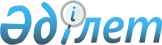 О внесении изменения в административно-территориальное устройство Уланского района Восточно-Казахстанской областиПостановление Восточно-Казахстанского областного акимата от 04 июня 2015 года № 140, решение Восточно-Казахстанского областного маслихата от 01 июля 2015 года № 29/349-V. Зарегистрировано Департаментом юстиции Восточно-Казахстанской области 13 июля 2015 года N 4024      В соответствии с подпунктом 4) пункта 1 статьи 6, пунктом 2 статьи 27 Закона Республики Казахстан от 23 января 2001 года "О местном государственном управлении и самоуправлении в Республике Казахстан", подпунктом 3) статьи 11 Закона Республики Казахстан от 8 декабря 1993 года "Об административно-территориальном устройстве Республики Казахстан", на основании решения Уланского районного маслихата от 25 декабря 2014 года № 223 и постановления акимата Уланского района от 25 декабря 2014 года № 1024 "Об отнесении населенного пункта "17 километр" Алмасайского сельского округа Уланского района к категории села" Восточно-Казахстанский областной маслихат РЕШИЛ и Восточно-Казахстанский областной акимат ПОСТАНОВЛЯЕТ:

      1. Внести в административно-территориальное устройство Уланского района Восточно-Казахстанской области следующее изменение: 

      отнести населенный пункт "17 километр" Алмасайского сельского округа Уланского района к категории села.

      2. Настоящее решение и постановление вводится в действие по истечении десяти календарных дней после дня их первого официального опубликования.


					© 2012. РГП на ПХВ «Институт законодательства и правовой информации Республики Казахстан» Министерства юстиции Республики Казахстан
				
      Председатель

Аким области

      сессии Н. Омаров

Д. Ахметов

      Секретарь областного 

      маслихата Г. Пинчук
